РОСТОВСКАЯ  ОБЛАСТЬ, ЧЕРТКОВСКИЙ РАЙОН, СЕЛО ГРЕКОВО-СТЕПАНОВКАМУНИЦИПАЛЬНОЕ    БЮДЖЕТНОЕ  ОБЩЕОБРАЗОВАТЕЛЬНОЕ  УЧРЕЖДЕНИЕГРЕКОВО-СТЕПАНОВСКАЯ СРЕДНЯЯ ОБЩЕОБРАЗОВАТЕЛЬНАЯ   ШКОЛАИнформация о трудоустройстве  выпускников 2021 года11 класс                                                                  2.09.2021г.Директор школы                            Е.Г.Пащенко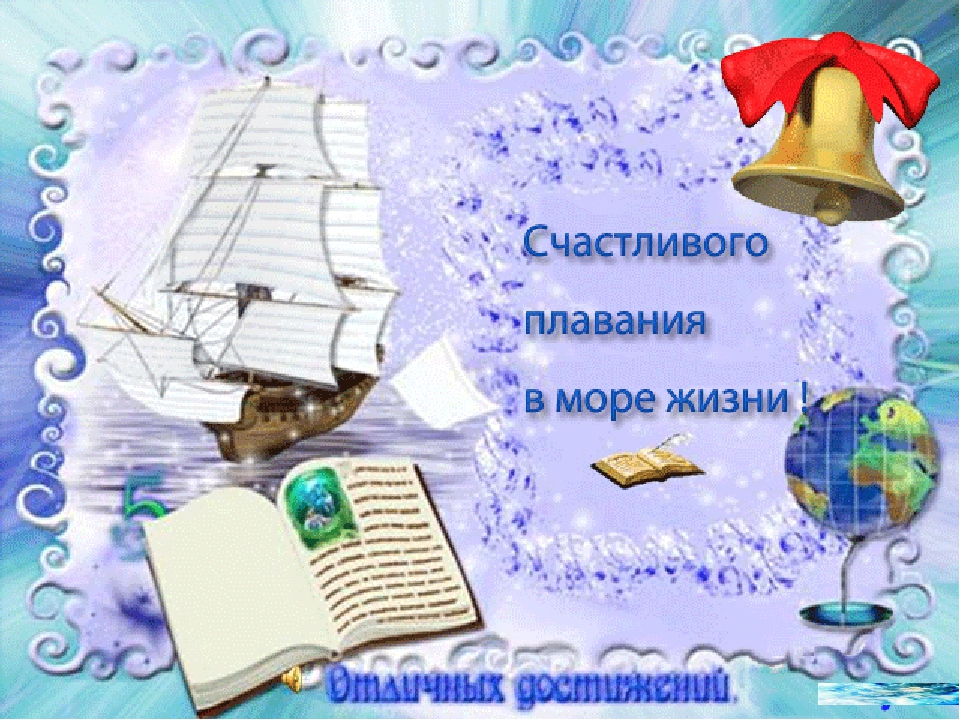 РОСТОВСКАЯ  ОБЛАСТЬ, ЧЕРТКОВСКИЙ РАЙОН, СЕЛО ГРЕКОВО-СТЕПАНОВКАМУНИЦИПАЛЬНОЕ    БЮДЖЕТНОЕ  ОБЩЕОБРАЗОВАТЕЛЬНОЕ  УЧРЕЖДЕНИЕГРЕКОВО-СТЕПАНОВСКАЯ СРЕДНЯЯ ОБЩЕОБРАЗОВАТЕЛЬНАЯ   ШКОЛАИнформация о трудоустройстве  выпускников 2021 года                                                                                   9 класс	2.09.2021г.Директор школы                            Е.Г.Пащенко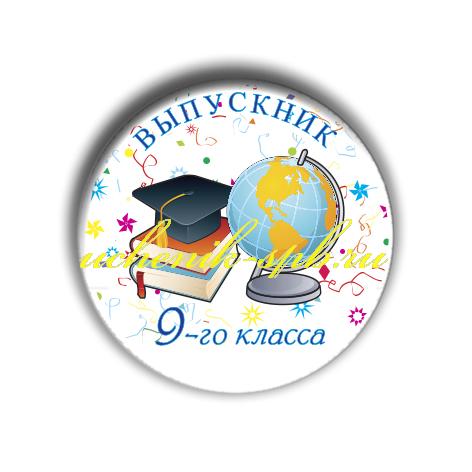 №ФИOТрудоустройство1Овечкина  Ева ВикторовнаГБПОУ РО "Каменский педагогический колледж№ФИОТрудоустройство1Зубченко Екатерина СергеевнаМБОУ Греково-Степановская СОШ,10 класс2Стоколосова Анастасия АндреевнаМБОУ Греково-Степановская СОШ,10 класс3Родионов Александр Михайлович"Ростовский-на-Дону колледж радиоэлектроники, информационных и промышленных технологий "4Мещерякова Анастасия Викторовна "Россошанский медицинский колледж"